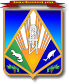 МУНИЦИПАЛЬНОЕ ОБРАЗОВАНИЕХАНТЫ-МАНСИЙСКИЙ РАЙОНХанты-Мансийский автономный округ – ЮграАДМИНИСТРАЦИЯ ХАНТЫ-МАНСИЙСКОГО РАЙОНАП О С Т А Н О В Л Е Н И Еот 10.11.2017                                                                                                № 311г. Ханты-МансийскОб утверждении муниципальной программы «Улучшение жилищных условий жителей Ханты-Мансийского района на 2018 – 2020 годы	На основании Федерального закона Российской Федерации 
от 6 октября 2003 года № 131-ФЗ «Об общих принципах организации местного самоуправления в Российской Федерации», в соответствии 
с постановлением Правительства Ханты-Мансийского автономного округа – Югры от 9 октября 2013 года № 408-п «О государственной программе Ханты-Мансийского автономного округа – Югры «Обеспечение доступным и комфортным жильем жителей Ханты-Мансийского автономного округа – Югры в 2016 – 2020 годах», постановлением администрации Ханты-Мансийского района от 9 августа 2013 года № 199 «О программах Ханты-Мансийского района»	1. Утвердить муниципальную программу «Улучшение жилищных условий жителей Ханты-Мансийского района на 2018 – 2020 годы» согласно приложению.2. Настоящее постановление вступает в силу после 
его опубликования (обнародования), но не ранее 1 января 2018 года.3. Опубликовать настоящее постановление в газете «Наш район» и разместить на официальном сайте администрации Ханты-Мансийского района.	4. Контроль за выполнением постановления возложить на заместителя главы района, курирующего деятельность департамента имущественных и земельных отношений администрации Ханты-Мансийского района.И.о. главы Ханты-Мансийского района                                         Р.Н.ЕрышевПриложениек постановлению администрацииХанты-Мансийского районаот 10.11.2017 № 311Паспорт муниципальной программы Ханты-Мансийского районаРаздел 1. Краткая характеристика текущего состояния сферы  социально-экономического развития Ханты-Мансийского районаРешение жилищной проблемы населения является одной 
из ключевых задач для любого уровня государственной власти. За последние 3 года приобретено 323 жилых помещения на территории сельских поселений района, которые предоставлены гражданам для переселения из жилых домов, признанных аварийными и подлежащими сносу, гражданам, состоящим на учете в качестве нуждающихся, работникам бюджетной сферы для обеспечения служебным жильем.Высокие темпы строительства жилья позволили сократить очередность граждан, нуждающихся в жилых помещениях, предоставляемых по договорам социального найма, практически на треть за последние 3 года.Но в тоже время сегодня в Ханты-Мансийском районе 
59 многоквартирных жилых домов общей площадью более 21 тысячи квадратных метров признаны аварийными и подлежащими сносу, порядка 350 семей состоят на учете граждан, нуждающихся в жилых помещениях, предоставляемых по договорам социального найма. На учете на предоставление субсидий на строительство или приобретение жилых помещений состоит 41 молодая семья, на учете на предоставление субсидий на улучшение жилищных условий состоит 6 граждан, вставших на соответствующий учет нуждающихся до 1 января 2005 года.Нельзя не отметить потребность муниципалитета в служебном жилье для работников сферы образования и здравоохранения. Труднодоступные населенные пункты Ханты-Мансийского района всегда испытывали и испытывают дефицит специалистов указанных отраслей. Предоставление благоустроенного служебного жилья на условиях найма стимулирует квалифицированных работников к переезду в сельскую местность. Потребность в таком жилье составляет около 100 квартир.Муниципальная программа определяет цели, задачи и формы участия органов местного самоуправления Ханты-Мансийского района и муниципальных образований, находящихся на территории района, по улучшению жилищных условий граждан, проживающих на территории Ханты-Мансийского района.Раздел 2. Стимулирование инвестиционной и инновационной деятельности, развитие конкуренции и негосударственного сектора экономики2.1. Развитие материально-технической базы в отрасли.Мероприятия муниципальной программы «Приобретение жилых помещений по договорам купли-продажи и (или) приобретение жилых помещений по договорам участия в долевом строительстве», «Предоставление субсидий молодым семьям на строительство жилых помещений в Ханты-Мансийском районе», «Предоставление социальных выплат на оплату договора купли-продажи жилого помещения, договора строительного подряда на строительство индивидуального жилого дома, для уплаты первоначального взноса при получении жилищного кредита, в том числе ипотечного, или жилищного займа на приобретение жилого помещения, или строительство индивидуального жилого дома, для осуществления последнего платежа в счет уплаты паевого взноса в полном размере на условиях софинансирования из федерального, окружного и местного бюджетов» направлены на создание и развитие жилищной инфраструктуры района, которая в свою очередь направлена на удовлетворение потребностей жителей района в новом и современном жилье.2.2. Формирование благоприятной деловой среды.В целях формирования благоприятной деловой среды, привлечения в муниципалитет заинтересованного предпринимательского сообщества, в частности застройщиков качественного и современного жилья, реализуется мероприятие «Приобретение жилых помещений по договорам купли-продажи и (или) приобретение жилых помещений по договорам участия в долевом строительстве».Развитие сотрудничества с организациями-застройщиками обеспечитположительную динамику в сфере жилищного строительства 
на территории района, что приведет к снижению количества нуждающихся в жилых помещениях граждан. 2.3. Реализация инвестиционных проектов.Муниципальной программой не предусмотрена реализация инвестиционных проектов. 2.4. Развитие конкуренции в Ханты-Мансийском районе.Развитие конкуренции оказывает благоприятное воздействие на показатели социально-экономического развития муниципалитета в целом.Реализация отдельных мероприятий муниципальной программы, создающих здоровую и полноценную конкуренцию, в перспективе служит основой для достижения поставленных целей и задач в полном объеме.Основным инструментом для формирования и реализации конкурентной политики в муниципалитете с 2015 года стал 
Стандарт развития конкуренции в субъектах Российской Федерации, утвержденный распоряжением Правительства Российской Федерации 
от 5 сентября 2015 года № 1738-р. Средства, предусмотренные в рамках реализации мероприятий «Приобретение жилых помещений по договорам купли-продажи и (или) приобретение жилых помещений по договорам участия в долевом строительстве», «Предоставление субсидий молодым семьям на строительство жилых помещений в Ханты-Мансийском районе», «Предоставление социальных выплат на оплату договора купли-продажи жилого помещения, договора строительного подряда на строительство индивидуального жилого дома, для уплаты первоначального взноса при получении жилищного кредита, в том числе ипотечного, или жилищного займа на приобретение жилого помещения, или строительство индивидуального жилого дома, для осуществления последнего платежа в счет уплаты паевого взноса в полном размере на условиях софинансирования из федерального, окружного и местного бюджетов» направлены, в том числе, на развитие многоквартирного жилищного строительства и индивидуального жилищного строительства.2.5. Реализация проектов и портфелей проектов.Мероприятия муниципальной программы не предусматривают реализацию проектов и портфелей проектов, в том числе реализацию приоритетных проектов по основным направлениям стратегического развития Ханты-Мансийского автономного округа – Югры.Раздел 3. Цели, задачи и показатели их достиженияЦели, задачи и показатели их достижения определены с учетом приоритетов, установленных следующими стратегическими документами и нормативными правовыми актами Российской Федерации, Ханты-Мансийского автономного округа – Югры, Ханты-Мансийского района:Концепция долгосрочного социально-экономического развития Российской Федерации на период до 2020 года, утвержденная распоряжением Правительства Российской Федерации 
от 17 ноября 2008 года № 1662-р;Стратегия социально-экономического развития Ханты-Мансийского автономного округа – Югры до 2020 года и на период до 2030 года, утвержденная распоряжением Правительства Ханты-Мансийского автономного округа – Югры от 22 марта 2013 года № 101-рп;Стратегия социально-экономического развития Ханты-Мансийского района до 2020 года и на период до 2030 года, утвержденная постановлением администрации Ханты-Мансийского района                         от 17 декабря 2014 года № 343. Программа представляет собой комплексный план действий по внедрению и использованию современных методов, механизмов и инструментов, направлена на реализацию целей и задач и определяет систему необходимых основных мероприятий по формированию единой политики в сфере жилищной политики.Основной целью реализации Программы является:обеспечение жилыми помещениями нуждающихся граждан, улучшение жилищных условий отдельных категорий граждан. Для достижения данных целей необходимо решение следующих задач:приобретение жилых помещений для предоставления нуждающимся гражданам; предоставление субсидий и (или) социальных выплат отдельным категориям граждан на улучшение жилищных условий.Финансирование мероприятий по приобретению жилья осуществляется за счет бюджета автономного округа и (или) бюджета района.Целевыми показателями муниципальной программы являются:1. Количество приобретенных жилых помещений для предоставления нуждающимся гражданам.Плановый показатель рассчитывается по формуле:ЖП = V (год)/(S (норм)*С), где:ЖП – планируемое количество приобретенных жилых помещений для предоставления нуждающимся гражданам, ед.;V (год) – планируемый годовой объем финансирования по основному мероприятию «Приобретение жилых помещений по договорам купли-продажи и (или) приобретение жилых помещений по договорам участия в долевом строительстве», руб.;S (норм) – учетная норма площади жилого помещения для                 3-х человек, рассчитанная в соответствии с решением Думы Ханты-Мансийского района от 6 марта 2009 года № 409, кв. м;C – средняя рыночная стоимость 1 кв. метра общей площади жилого помещения в капитальном исполнении по Ханты-Мансийскому автономному округу – Югре, установленная приказом Региональной службы по тарифам Ханты-Мансийского автономного округа – Югры на соответствующий период, руб.По итогам года показатель рассчитывается как фактическое количество приобретенных жилых помещений для соответствующих целей (источник данных – сведения и информация департамента имущественных и земельных отношений).   2. Количество молодых семей, улучшивших жилищные условия. Показатель носит плановое значение.При расчете значения целевого показателя применяются данные о годовых объемах финансирования и реализации основных мероприятий «Предоставление субсидий молодым семьям на строительство жилых помещений в Ханты-Мансийском районе» и «Предоставление социальных выплат на оплату договора купли-продажи жилого помещения, договора строительного подряда на строительство индивидуального жилого дома, для уплаты первоначального взноса при получении жилищного кредита, в том числе ипотечного, или жилищного займа на приобретение жилого помещения, или строительство индивидуального жилого дома, для осуществления последнего платежа в счет уплаты паевого взноса в полном размере на условиях софинансирования из федерального, окружного и местного бюджетов» с учетом очередности соответствующей категории граждан. Показатель рассчитывается как фактическое количество молодых семей, улучшивших жилищные условия (источник данных – сведения и информация департамента имущественных и земельных отношений).3. Количество постановленных на учет граждан, имеющих право                на получение жилищных субсидий, выезжающих из районов Крайнего Севера и приравненных к ним местностей.Показатель носит плановое значение.Показатель рассчитывается как фактическое значение постановленных на учет граждан соответствующей категории (источник данных – сведения и информация департамента имущественных и земельных отношений).Значения целевых показателей приведены в таблице 1.Раздел 4. Характеристика основных мероприятий муниципальной программы Достижение поставленной цели и решение задач муниципальной программы предусмотрено посредством реализации комплекса мероприятий, объединенных в подпрограммы.4.1. В рамках подпрограммы 1 «Стимулирование жилищного строительства» предусмотрено решение задачи «Обеспечение жилыми помещениями     нуждающихся      граждан»      посредством      реализацииследующего основного мероприятия: Приобретение жилых помещений по договорам купли-продажи и (или) приобретение жилых помещений по договорам участия в долевом строительстве.Реализация данного мероприятия направлена на переселение граждан из жилых домов, признанных аварийными и подлежащими сносу, на обеспечение жильем граждан, состоящих на учете в качестве нуждающихся, а также на обеспечение работников бюджетной сферы служебным жильем.4.2. В рамках подпрограммы 2 «Улучшение жилищных условий отдельных категорий граждан» предусмотрено решение задачи «Улучшение жилищных условий отдельных категорий граждан» посредством реализации следующих основных мероприятий:1) Предоставление субсидий молодым семьям на строительство жилых помещений в Ханты-Мансийском районе.Реализация данного мероприятия предусматривает предоставление субсидий молодым семьям на строительство жилых помещений на территории Ханты-Мансийского района;2) Предоставление социальных выплат на оплату договора купли-продажи жилого помещения, договора строительного подряда на строительство индивидуального жилого дома, для уплаты первоначального взноса при получении жилищного кредита, в том числе ипотечного, или жилищного займа на приобретение жилого помещения, или строительство индивидуального жилого дома, для осуществления последнего платежа в счет уплаты паевого взноса в полном размере на условиях софинансирования из федерального, окружного и местного бюджетов. Реализация данного мероприятия предусматривает предоставление социальных выплат на оплату договора купли-продажи жилого помещения, договора строительного подряда на строительство индивидуального жилого дома, для уплаты первоначального взноса при получении жилищного кредита, в том числе ипотечного, или жилищного займа на приобретение жилого помещения, или строительство индивидуального жилого дома, для осуществления последнего платежа в счет уплаты паевого взноса в полном размере на условиях софинансирования из федерального, окружного и местного бюджетов; 3) Реализация полномочий, указанных в п. 3.1, 3.2 статьи 2 Закона Ханты-Мансийского автономного округа – Югры от 31 марта 2009 года           № 36-оз «О наделении органов местного самоуправления муниципальных образований Ханты-Мансийского автономного округа – Югры отдельными государственными полномочиями для обеспечения жилыми помещениями отдельных категорий граждан, определенных федеральным законодательством.Реализация данного мероприятия предусматривает постановку на учет и учет граждан, имеющих право на получение жилищных субсидий, выезжающих из районов Крайнего Севера и приравненных к ним местностей;4) Предоставление субсидий отдельным категориям граждан, установленным федеральными законами от 12 января 1995 года № 5-ФЗ «О ветеранах» и от 24 ноября 1995 года № 181-ФЗ «О социальной защите инвалидов в Российской Федерации», в рамках подпрограммы «Обеспечение мерами государственной поддержки по улучшению жилищных условий отдельных категорий граждан». Реализация данного мероприятия предусматривает предоставление субсидий отдельным категориям граждан в рамках постановления Правительства Ханты-Мансийского автономного округа – Югры                 от 10 октября 2006 года № 237-п «Об утверждении Положения о порядке и условиях предоставления субсидий за счет субвенций из федерального бюджета отдельным категориям граждан на территории Ханты-Мансийского автономного округа – Югры для приобретения жилых помещений в собственность».Перечень основных мероприятий муниципальной программы указан в таблице 2.Раздел 5. Механизм реализации муниципальной программыПодпрограмма 1. Стимулирование жилищного строительства.Мероприятие «Приобретение жилых помещений по договорам купли-продажи и (или) приобретение жилых помещений по договорам участия в долевом строительстве» направлено на переселение граждан из жилых домов, признанных аварийными и подлежащими сносу, на обеспечение жильем граждан, состоящих на учете в качестве нуждающихся, а также на обеспечение работников бюджетной сферы служебным жильем. Условия и порядок предоставления приобретенных жилых помещений гражданам, проживающим в аварийном жилищном фонде, а также гражданам, состоящим на учете в качестве нуждающихся в жилых помещениях по месту жительства, определяются в программах, принятых сельскими поселениями, с учетом действующего жилищного законодательства Российской Федерации.Расходование средств бюджета автономного округа по данному направлению осуществляется в соответствии с Порядком 5 государственной программы «Обеспечение доступным и комфортным жильем жителей Ханты-Мансийского автономного округа – Югры 
в 2016 – 2020 годах». Объем финансирования за счет средств бюджета автономного округа и средств бюджетов Ханты-Мансийского района устанавливается в следующем соотношении: 2016 – 2020 годы – 
89 процентов и 11 процентов соответственно.Подпрограмма 2.    Улучшение      жилищных    условий     отдельныхкатегорий граждан.Мероприятие «Предоставление субсидий молодым семьям на строительство жилых помещений в Ханты-Мансийском районе».Порядок и форма предоставления субсидий на строительство жилых помещений молодым семьям в Ханты-Мансийском районе осуществляются в соответствии с постановлением администрации Ханты-Мансийского района от 16 мая 2011 года № 84 «О порядке предоставления субсидий на строительство жилых помещений молодым семьям в Ханты-Мансийском районе».Мероприятие «Предоставление социальных выплат на оплату договора купли-продажи жилого помещения, договора строительного подряда на строительство индивидуального жилого дома, для уплаты первоначального взноса при получении жилищного кредита, в том числе ипотечного, или жилищного займа на приобретение жилого помещения, или строительство индивидуального жилого дома, для осуществления последнего платежа в счет уплаты паевого взноса в полном размере на условиях софинансирования из федерального, окружного и местного бюджетов».Порядок и форма предоставления социальных выплат осуществляются в соответствии с постановлением Правительства Ханты-Мансийского автономного округа – Югры от 9 октября 2013 года № 408-п «О государственной программе Ханты-Мансийского автономного округа – Югры «Обеспечение доступным и комфортным жильем жителей Ханты-Мансийского автономного округа – Югры в 2016 – 2020 годах». Мероприятие «Предоставление субсидий отдельным категориям граждан, установленным федеральными законами от 12 января 1995 года             № 5-ФЗ «О ветеранах» и от 24 ноября 1995 года № 181-ФЗ «О социальной защите инвалидов в Российской Федерации» в рамках подпрограммы «Обеспечение мерами государственной поддержки по улучшению жилищных условий отдельных категорий граждан».Предоставление субсидий гражданам осуществляется в соответствии с Положением о порядке и условиях предоставления субсидий за счет субвенций из федерального бюджета отдельным категориям граждан на территории Ханты-Мансийского автономного округа – Югры для приобретения жилых помещений в собственность, утвержденным постановлением Правительства Ханты-Мансийского автономного округа – Югры от 10 октября 2006 года № 237-п.В целях реализации настоящей Программы департамент имущественных и земельных отношений:приобретает жилые помещения по договорам купли-продажи и (или) участия в долевом строительстве; заключает договоры найма служебных жилых помещений;предоставляет субсидии молодым семьям на строительство жилых помещений в Ханты-Мансийском районе;предоставляет  социальные   выплаты   на   оплату   договора   купли-продажи жилого помещения, договора строительного подряда на строительство индивидуального жилого дома, для уплаты первоначального взноса при получении жилищного кредита, в том числе ипотечного, или жилищного займа на приобретение жилого помещения, или строительство индивидуального жилого дома, для осуществления последнего платежа в счет уплаты паевого взноса в полном размере на условиях софинансирования из федерального, окружного и местного бюджетов;осуществляет постановку на учет и учет граждан, имеющих право на получение жилищных субсидий, выезжающих из районов Крайнего Севера и приравненных к ним местностей;несет ответственность за своевременность исполнения программных мероприятий.Администрации сельских поселений:направляют в департамент имущественных и земельных отношений  информацию о необходимом количестве жилых помещений для переселения граждан из аварийного жилья в текущем году;направляют в департамент имущественных и земельных отношений информацию о необходимом количестве жилых помещений                                 для предоставления гражданам, состоящим на учете в качестве нуждающихся в жилых помещениях в текущем году;принимают в собственность сельских поселений жилые помещения                    для дальнейшего предоставления гражданам по договорам социального найма, по договорам найма служебного жилого помещения либо по договорам мены; принимают решения о сносе аварийного жилого дома;заключают договоры мены с собственниками аварийного жилищного фонда;заключают договоры социального найма;заключают договоры найма служебных жилых помещений;обеспечивают все необходимые действия для государственной регистрации права собственности на приобретаемые и отчуждаемые жилые помещения;осуществляют снос аварийных жилых домов.Информация о ходе реализации муниципальной программы ежеквартально, ежегодно предоставляется в уполномоченный орган в порядке, установленном администрацией района.Таблица 1Целевые показатели муниципальной программыТаблица 2Перечень основных программных мероприятий муниципальной программыНаименование  
муниципальной программыУлучшение жилищных условий жителей Ханты-Мансийского района на 2018 – 2020 годыДата утверждения муниципальной программыпостановление администрации Ханты-Мансийского района от 10 ноября 2017 года № 311 
«Об утверждении муниципальной программы «Улучшение жилищных условий жителей Ханты-Мансийского района на 2018 – 2020 годы»Ответственный исполнитель муниципальной программыДепартамент имущественных и земельных отношений администрации Ханты-Мансийского района (далее – департамент имущественных и земельных отношений)Соисполнители муниципальной программыотсутствуютЦели муниципальной программы1. Обеспечение жилыми помещениями нуждающихся граждан, улучшение жилищных условий отдельных категорий гражданЗадачи муниципальной программы1. Приобретение жилых помещений для предоставления нуждающимся гражданам2. Предоставление субсидий и (или) социальных выплат отдельным категориям граждан на улучшение жилищных условийПодпрограммы или основные мероприятияподпрограмма 1 «Стимулирование жилищного строительства»;подпрограмма 2 «Улучшение жилищных условий отдельных категорий граждан»Целевые показатели муниципальной программы1. Количество приобретенных жилых помещений для предоставления нуждающимся гражданам (увеличение с 549 единиц до 567 единиц)2. Количество молодых семей, улучшивших жилищные условия (увеличение с 21 единиц до 27 единиц)3. Количество постановленных на учет граждан, имеющих право на получение жилищных субсидий, выезжающих из районов Крайнего Севера и приравненных к ним местностей (увеличение с 45 
до 60 единиц)Сроки 
реализации    
муниципальной программы2018 – 2020 годыФинансовое обеспечение муниципальной программыобщий объем финансирования Программы составляет   61 063,8 тыс. рублей, в том числе:2018 год – 19 927,2 тыс. рублей;2019 год – 20 568,3 тыс. рублей;2020 год – 20 568,3 тыс. рублей, в том числе:за счет средств бюджета автономного округа –     54 202,0 тыс. рублей, в том числе:2018 год – 17 687,0 тыс. рублей;2019 год – 18 257,5 тыс. рублей;2020 год – 18 257,5 тыс. рублей, за счет средств бюджета района – 6 861,8 тыс. рублей:2018 год – 2 240,2 тыс. рублей;2019 год – 2 310,8 тыс. рублей;2020 год – 2 310,8 тыс. рублей№ пока-зате-ляНаименование показателей результатовБазовый показатель на начало реализации муниципальной программы  на 01.01.2018Значение показателя по годамЗначение показателя по годамЗначение показателя по годамЦелевое значение показателя на момент окончания действия муници-пальной программы№ пока-зате-ляНаименование показателей результатовБазовый показатель на начало реализации муниципальной программы  на 01.01.20182018 год2019 год2020 годЦелевое значение показателя на момент окончания действия муници-пальной программы12345671.Количество приобретенных жилых помещений для предоставления нуждающимся гражданам, единиц5496665672.Количество молодых семей, улучшивших жилищные условия, единиц21222273.Количество постановленных на учет граждан, имеющих право на получение жилищных субсидий, выезжающих из районов Крайнего Севера и приравненных к ним местностей, человек4555560Номер основ-ного меро-прия-тияНомер основ-ного меро-прия-тияОсновные мероприятия муниципальной программы(связь мероприятийс показателями муниципальной программы)Ответст-венный исполнительИсточники финансированияФинансовые затраты на реализацию (тыс. рублей)Финансовые затраты на реализацию (тыс. рублей)Финансовые затраты на реализацию (тыс. рублей)Финансовые затраты на реализацию (тыс. рублей)Номер основ-ного меро-прия-тияНомер основ-ного меро-прия-тияОсновные мероприятия муниципальной программы(связь мероприятийс показателями муниципальной программы)Ответст-венный исполнительИсточники финансированиявсегов том числе:в том числе:в том числе:Номер основ-ного меро-прия-тияНомер основ-ного меро-прия-тияОсновные мероприятия муниципальной программы(связь мероприятийс показателями муниципальной программы)Ответст-венный исполнительИсточники финансированиявсего2018 год2019 год2020 годПодпрограмма 1 «Стимулирование жилищного строительства»Подпрограмма 1 «Стимулирование жилищного строительства»Подпрограмма 1 «Стимулирование жилищного строительства»Подпрограмма 1 «Стимулирование жилищного строительства»Подпрограмма 1 «Стимулирование жилищного строительства»Подпрограмма 1 «Стимулирование жилищного строительства»Подпрограмма 1 «Стимулирование жилищного строительства»Подпрограмма 1 «Стимулирование жилищного строительства»Подпрограмма 1 «Стимулирование жилищного строительства»1.1.1.1.Основное мероприятие:Приобретение жилых помещений по договорам купли-продажии (или) приобретение жилых помещений по договорам участия в долевом строительстве (показатель 1)всего58 769,919 160,719 804,619 804,61.1.1.1.Основное мероприятие:Приобретение жилых помещений по договорам купли-продажии (или) приобретение жилых помещений по договорам участия в долевом строительстве (показатель 1)бюджет автономного округа52 305,217 053,017 626,117 626,11.1.1.1.Основное мероприятие:Приобретение жилых помещений по договорам купли-продажии (или) приобретение жилых помещений по договорам участия в долевом строительстве (показатель 1)бюджет района – всего6 464,72 107,72 178,52 178,51.1.1.1.Основное мероприятие:Приобретение жилых помещений по договорам купли-продажии (или) приобретение жилых помещений по договорам участия в долевом строительстве (показатель 1)в том числе:1.1.1.1.Основное мероприятие:Приобретение жилых помещений по договорам купли-продажии (или) приобретение жилых помещений по договорам участия в долевом строительстве (показатель 1)средства бюджета района0,00,00,00,01.1.1.1.Основное мероприятие:Приобретение жилых помещений по договорам купли-продажии (или) приобретение жилых помещений по договорам участия в долевом строительстве (показатель 1)средства бюджета района на софинансирование расходов за счет средств бюджета автономного округа6 464,72 107,72 178,52 178,5Итого по подпрограмме 1Итого по подпрограмме 1Итого по подпрограмме 1Итого по подпрограмме 1всего58 769,919 160,719 804,619 804,6Итого по подпрограмме 1Итого по подпрограмме 1Итого по подпрограмме 1Итого по подпрограмме 1бюджет автономного округа52 305,217 053,017 626,117 626,1Итого по подпрограмме 1Итого по подпрограмме 1Итого по подпрограмме 1Итого по подпрограмме 1бюджет района – всего6 464,72 107,72 178,52 178,5Итого по подпрограмме 1Итого по подпрограмме 1Итого по подпрограмме 1Итого по подпрограмме 1в том числе:Итого по подпрограмме 1Итого по подпрограмме 1Итого по подпрограмме 1Итого по подпрограмме 1средства бюджета района0,00,00,00,0Итого по подпрограмме 1Итого по подпрограмме 1Итого по подпрограмме 1Итого по подпрограмме 1средства бюджета района на софинансирование расходов за счет средств бюджета автономного округа6 464,72 107,72 178,52 178,5Подпрограмма 2 «Улучшение жилищных условий отдельных категорий граждан»Подпрограмма 2 «Улучшение жилищных условий отдельных категорий граждан»Подпрограмма 2 «Улучшение жилищных условий отдельных категорий граждан»Подпрограмма 2 «Улучшение жилищных условий отдельных категорий граждан»Подпрограмма 2 «Улучшение жилищных условий отдельных категорий граждан»Подпрограмма 2 «Улучшение жилищных условий отдельных категорий граждан»Подпрограмма 2 «Улучшение жилищных условий отдельных категорий граждан»Подпрограмма 2 «Улучшение жилищных условий отдельных категорий граждан»Подпрограмма 2 «Улучшение жилищных условий отдельных категорий граждан»2.1.Основное мероприятие:Предоставление субсидий молодым семьям на строительство жилых помещений в Ханты-Мансийском районе (показатель 2)Основное мероприятие:Предоставление субсидий молодым семьям на строительство жилых помещений в Ханты-Мансийском районе (показатель 2)департамент имущест-венных           и земельных отношенийвсего300,0100,0100,0100,02.1.Основное мероприятие:Предоставление субсидий молодым семьям на строительство жилых помещений в Ханты-Мансийском районе (показатель 2)Основное мероприятие:Предоставление субсидий молодым семьям на строительство жилых помещений в Ханты-Мансийском районе (показатель 2)департамент имущест-венных           и земельных отношенийбюджет района – всего300,0100,0100,0100,02.1.Основное мероприятие:Предоставление субсидий молодым семьям на строительство жилых помещений в Ханты-Мансийском районе (показатель 2)Основное мероприятие:Предоставление субсидий молодым семьям на строительство жилых помещений в Ханты-Мансийском районе (показатель 2)департамент имущест-венных           и земельных отношенийв том числе:2.1.Основное мероприятие:Предоставление субсидий молодым семьям на строительство жилых помещений в Ханты-Мансийском районе (показатель 2)Основное мероприятие:Предоставление субсидий молодым семьям на строительство жилых помещений в Ханты-Мансийском районе (показатель 2)департамент имущест-венных           и земельных отношенийсредства бюджета района300,0100,0100,0100,02.2.Основное мероприятие:Предоставление социальных выплат на оплату договора купли-продажи жилого помещения, договора строительного подряда  на строительство индивидуального жилого дома, для уплаты первоначального взноса при получении жилищного кредита, в том числе ипотечного, или жилищного займа на приобретение жилого помещения, или строительство индивидуального жилого дома, для осуществления последнего платежа в счет уплаты паевого взноса в полном размере на условиях софинансирования  из федерального, окружного и местного бюджетов (показатель 2)Основное мероприятие:Предоставление социальных выплат на оплату договора купли-продажи жилого помещения, договора строительного подряда  на строительство индивидуального жилого дома, для уплаты первоначального взноса при получении жилищного кредита, в том числе ипотечного, или жилищного займа на приобретение жилого помещения, или строительство индивидуального жилого дома, для осуществления последнего платежа в счет уплаты паевого взноса в полном размере на условиях софинансирования  из федерального, окружного и местного бюджетов (показатель 2)департамент имущест-венных и земельных отношенийвсего1 941,7649,1646,3646,32.2.Основное мероприятие:Предоставление социальных выплат на оплату договора купли-продажи жилого помещения, договора строительного подряда  на строительство индивидуального жилого дома, для уплаты первоначального взноса при получении жилищного кредита, в том числе ипотечного, или жилищного займа на приобретение жилого помещения, или строительство индивидуального жилого дома, для осуществления последнего платежа в счет уплаты паевого взноса в полном размере на условиях софинансирования  из федерального, окружного и местного бюджетов (показатель 2)Основное мероприятие:Предоставление социальных выплат на оплату договора купли-продажи жилого помещения, договора строительного подряда  на строительство индивидуального жилого дома, для уплаты первоначального взноса при получении жилищного кредита, в том числе ипотечного, или жилищного займа на приобретение жилого помещения, или строительство индивидуального жилого дома, для осуществления последнего платежа в счет уплаты паевого взноса в полном размере на условиях софинансирования  из федерального, окружного и местного бюджетов (показатель 2)департамент имущест-венных и земельных отношенийфедеральный бюджет0,00,00,00,02.2.Основное мероприятие:Предоставление социальных выплат на оплату договора купли-продажи жилого помещения, договора строительного подряда  на строительство индивидуального жилого дома, для уплаты первоначального взноса при получении жилищного кредита, в том числе ипотечного, или жилищного займа на приобретение жилого помещения, или строительство индивидуального жилого дома, для осуществления последнего платежа в счет уплаты паевого взноса в полном размере на условиях софинансирования  из федерального, окружного и местного бюджетов (показатель 2)Основное мероприятие:Предоставление социальных выплат на оплату договора купли-продажи жилого помещения, договора строительного подряда  на строительство индивидуального жилого дома, для уплаты первоначального взноса при получении жилищного кредита, в том числе ипотечного, или жилищного займа на приобретение жилого помещения, или строительство индивидуального жилого дома, для осуществления последнего платежа в счет уплаты паевого взноса в полном размере на условиях софинансирования  из федерального, окружного и местного бюджетов (показатель 2)департамент имущест-венных и земельных отношенийбюджет автономного округа1 844,6616,6614,0614,02.2.Основное мероприятие:Предоставление социальных выплат на оплату договора купли-продажи жилого помещения, договора строительного подряда  на строительство индивидуального жилого дома, для уплаты первоначального взноса при получении жилищного кредита, в том числе ипотечного, или жилищного займа на приобретение жилого помещения, или строительство индивидуального жилого дома, для осуществления последнего платежа в счет уплаты паевого взноса в полном размере на условиях софинансирования  из федерального, окружного и местного бюджетов (показатель 2)Основное мероприятие:Предоставление социальных выплат на оплату договора купли-продажи жилого помещения, договора строительного подряда  на строительство индивидуального жилого дома, для уплаты первоначального взноса при получении жилищного кредита, в том числе ипотечного, или жилищного займа на приобретение жилого помещения, или строительство индивидуального жилого дома, для осуществления последнего платежа в счет уплаты паевого взноса в полном размере на условиях софинансирования  из федерального, окружного и местного бюджетов (показатель 2)департамент имущест-венных и земельных отношенийбюджет района – всего97,132,532,332,32.2.Основное мероприятие:Предоставление социальных выплат на оплату договора купли-продажи жилого помещения, договора строительного подряда  на строительство индивидуального жилого дома, для уплаты первоначального взноса при получении жилищного кредита, в том числе ипотечного, или жилищного займа на приобретение жилого помещения, или строительство индивидуального жилого дома, для осуществления последнего платежа в счет уплаты паевого взноса в полном размере на условиях софинансирования  из федерального, окружного и местного бюджетов (показатель 2)Основное мероприятие:Предоставление социальных выплат на оплату договора купли-продажи жилого помещения, договора строительного подряда  на строительство индивидуального жилого дома, для уплаты первоначального взноса при получении жилищного кредита, в том числе ипотечного, или жилищного займа на приобретение жилого помещения, или строительство индивидуального жилого дома, для осуществления последнего платежа в счет уплаты паевого взноса в полном размере на условиях софинансирования  из федерального, окружного и местного бюджетов (показатель 2)департамент имущест-венных и земельных отношенийв том числе:2.2.Основное мероприятие:Предоставление социальных выплат на оплату договора купли-продажи жилого помещения, договора строительного подряда  на строительство индивидуального жилого дома, для уплаты первоначального взноса при получении жилищного кредита, в том числе ипотечного, или жилищного займа на приобретение жилого помещения, или строительство индивидуального жилого дома, для осуществления последнего платежа в счет уплаты паевого взноса в полном размере на условиях софинансирования  из федерального, окружного и местного бюджетов (показатель 2)Основное мероприятие:Предоставление социальных выплат на оплату договора купли-продажи жилого помещения, договора строительного подряда  на строительство индивидуального жилого дома, для уплаты первоначального взноса при получении жилищного кредита, в том числе ипотечного, или жилищного займа на приобретение жилого помещения, или строительство индивидуального жилого дома, для осуществления последнего платежа в счет уплаты паевого взноса в полном размере на условиях софинансирования  из федерального, окружного и местного бюджетов (показатель 2)департамент имущест-венных и земельных отношенийсредства бюджета района0,00,00,00,02.2.Основное мероприятие:Предоставление социальных выплат на оплату договора купли-продажи жилого помещения, договора строительного подряда  на строительство индивидуального жилого дома, для уплаты первоначального взноса при получении жилищного кредита, в том числе ипотечного, или жилищного займа на приобретение жилого помещения, или строительство индивидуального жилого дома, для осуществления последнего платежа в счет уплаты паевого взноса в полном размере на условиях софинансирования  из федерального, окружного и местного бюджетов (показатель 2)Основное мероприятие:Предоставление социальных выплат на оплату договора купли-продажи жилого помещения, договора строительного подряда  на строительство индивидуального жилого дома, для уплаты первоначального взноса при получении жилищного кредита, в том числе ипотечного, или жилищного займа на приобретение жилого помещения, или строительство индивидуального жилого дома, для осуществления последнего платежа в счет уплаты паевого взноса в полном размере на условиях софинансирования  из федерального, окружного и местного бюджетов (показатель 2)департамент имущест-венных и земельных отношенийсредства бюджета района на софинансирование расходов за счет средств федеральногобюджета97,132,532,332,32.3.Основное мероприятие:Реализация полномочий, указанных в п. 3.1, 3.2 статьи 2 Закона Ханты-Мансийского автономного округа – Югры от 31 марта 2009 года № 36-оз «О наделении органов местного самоуправления муниципальных образований Ханты-Мансийского автономного округа – Югры отдельными государственными полномочиями для обеспечения жилыми помещениями отдельных категорий граждан, определенных федеральным законодательством»(показатель 3)Основное мероприятие:Реализация полномочий, указанных в п. 3.1, 3.2 статьи 2 Закона Ханты-Мансийского автономного округа – Югры от 31 марта 2009 года № 36-оз «О наделении органов местного самоуправления муниципальных образований Ханты-Мансийского автономного округа – Югры отдельными государственными полномочиями для обеспечения жилыми помещениями отдельных категорий граждан, определенных федеральным законодательством»(показатель 3)департамент имущест-венных и земельных отношенийвсего52,217,417,417,42.3.Основное мероприятие:Реализация полномочий, указанных в п. 3.1, 3.2 статьи 2 Закона Ханты-Мансийского автономного округа – Югры от 31 марта 2009 года № 36-оз «О наделении органов местного самоуправления муниципальных образований Ханты-Мансийского автономного округа – Югры отдельными государственными полномочиями для обеспечения жилыми помещениями отдельных категорий граждан, определенных федеральным законодательством»(показатель 3)Основное мероприятие:Реализация полномочий, указанных в п. 3.1, 3.2 статьи 2 Закона Ханты-Мансийского автономного округа – Югры от 31 марта 2009 года № 36-оз «О наделении органов местного самоуправления муниципальных образований Ханты-Мансийского автономного округа – Югры отдельными государственными полномочиями для обеспечения жилыми помещениями отдельных категорий граждан, определенных федеральным законодательством»(показатель 3)департамент имущест-венных и земельных отношенийбюджет автономного округа52,217,417,417,42.4.Основное мероприятие:Предоставление субсидий отдельным категориям граждан, установленным федеральными законами от 12 января 1995 года            № 5-ФЗ «О ветеранах» и от 24 ноября 1995 года № 181-ФЗ «О социальной защите инвалидов в Российской Федерации» в рамках подпрограммы «Обеспечение мерами государственной поддержки по улучшению жилищных условий отдельных категорий граждан»Основное мероприятие:Предоставление субсидий отдельным категориям граждан, установленным федеральными законами от 12 января 1995 года            № 5-ФЗ «О ветеранах» и от 24 ноября 1995 года № 181-ФЗ «О социальной защите инвалидов в Российской Федерации» в рамках подпрограммы «Обеспечение мерами государственной поддержки по улучшению жилищных условий отдельных категорий граждан»департамент имущест-венных и земельных отношенийвсего0,00,00,00,02.4.Основное мероприятие:Предоставление субсидий отдельным категориям граждан, установленным федеральными законами от 12 января 1995 года            № 5-ФЗ «О ветеранах» и от 24 ноября 1995 года № 181-ФЗ «О социальной защите инвалидов в Российской Федерации» в рамках подпрограммы «Обеспечение мерами государственной поддержки по улучшению жилищных условий отдельных категорий граждан»Основное мероприятие:Предоставление субсидий отдельным категориям граждан, установленным федеральными законами от 12 января 1995 года            № 5-ФЗ «О ветеранах» и от 24 ноября 1995 года № 181-ФЗ «О социальной защите инвалидов в Российской Федерации» в рамках подпрограммы «Обеспечение мерами государственной поддержки по улучшению жилищных условий отдельных категорий граждан»департамент имущест-венных и земельных отношенийфедеральный бюджет0,00,00,00,0Итого по подпрограмме 2Итого по подпрограмме 2Итого по подпрограмме 2Итого по подпрограмме 2всего2 293,9766,5763,7763,7Итого по подпрограмме 2Итого по подпрограмме 2Итого по подпрограмме 2Итого по подпрограмме 2федеральный бюджет0,00,00,00,0Итого по подпрограмме 2Итого по подпрограмме 2Итого по подпрограмме 2Итого по подпрограмме 2бюджет автономного округа1 896,8634,0631,4631,4Итого по подпрограмме 2Итого по подпрограмме 2Итого по подпрограмме 2Итого по подпрограмме 2бюджет района – всего397,1132,5132,3132,3Итого по подпрограмме 2Итого по подпрограмме 2Итого по подпрограмме 2Итого по подпрограмме 2в том числе:Итого по подпрограмме 2Итого по подпрограмме 2Итого по подпрограмме 2Итого по подпрограмме 2средства бюджета района300,0100,0100,0100,0Итого по подпрограмме 2Итого по подпрограмме 2Итого по подпрограмме 2Итого по подпрограмме 2средства бюджета района на софинансирование расходов за счет средств федеральногобюджета97,132,532,332,3Итого по подпрограмме 2Итого по подпрограмме 2Итого по подпрограмме 2Итого по подпрограмме 2средства бюджета района на софинансирование расходов за счет средств бюджета автономного округа0,00,00,00,0Всего по муниципальной программеВсего по муниципальной программеВсего по муниципальной программеВсего по муниципальной программевсего61 063,819 927,220 568,320 568,3Всего по муниципальной программеВсего по муниципальной программеВсего по муниципальной программеВсего по муниципальной программефедеральный бюджет0,00,00,00,0Всего по муниципальной программеВсего по муниципальной программеВсего по муниципальной программеВсего по муниципальной программебюджет автономного округа54 202,017 687,018 257,518 257,5Всего по муниципальной программеВсего по муниципальной программеВсего по муниципальной программеВсего по муниципальной программебюджет района – всего6 861,82 240,22 310,82 310,8Всего по муниципальной программеВсего по муниципальной программеВсего по муниципальной программеВсего по муниципальной программев том числе:Всего по муниципальной программеВсего по муниципальной программеВсего по муниципальной программеВсего по муниципальной программесредства бюджета района300,0100,0100,0100,0Всего по муниципальной программеВсего по муниципальной программеВсего по муниципальной программеВсего по муниципальной программесредства бюджета района на софинансирование расходов за счет средств федеральногобюджета97,132,532,332,3Всего по муниципальной программеВсего по муниципальной программеВсего по муниципальной программеВсего по муниципальной программесредства бюджета района на софинансирование расходов за счет средств бюджета автономного округа6 464,72 107,72 178,52 178,5В том числеВ том числеВ том числеВ том числеИнвестиции в объекты муниципальной собственностиИнвестиции в объекты муниципальной собственностиИнвестиции в объекты муниципальной собственностиИнвестиции в объекты муниципальной собственностивсего0,00,00,00,0Прочие расходыПрочие расходыПрочие расходыПрочие расходывсего61 063,819 927,220 568,320 568,3Прочие расходыПрочие расходыПрочие расходыПрочие расходыфедеральный бюджет0,00,00,00,0Прочие расходыПрочие расходыПрочие расходыПрочие расходыбюджет автономного округа54 202,017 687,018 257,518 257,5Прочие расходыПрочие расходыПрочие расходыПрочие расходыбюджет района – всего6 861,82 240,22 310,82 310,8Прочие расходыПрочие расходыПрочие расходыПрочие расходыв том числе:Прочие расходыПрочие расходыПрочие расходыПрочие расходысредства бюджета района300,0100,0100,0100,0Прочие расходыПрочие расходыПрочие расходыПрочие расходысредства бюджета района на софинансирование расходов за счет средств федеральногобюджета97,132,532,332,3Прочие расходыПрочие расходыПрочие расходыПрочие расходысредства бюджета района на софинансирование расходов за счет средств бюджета автономного округа6 464,72 107,72 178,52 178,5В том числеВ том числеВ том числеВ том числеОтветственный исполнитель (департамент имущественных и земельных отношений)Ответственный исполнитель (департамент имущественных и земельных отношений)Ответственный исполнитель (департамент имущественных и земельных отношений)Ответственный исполнитель (департамент имущественных и земельных отношений)всего61 063,819 927,220 568,320 568,3Ответственный исполнитель (департамент имущественных и земельных отношений)Ответственный исполнитель (департамент имущественных и земельных отношений)Ответственный исполнитель (департамент имущественных и земельных отношений)Ответственный исполнитель (департамент имущественных и земельных отношений)федеральный бюджет0,00,00,00,0Ответственный исполнитель (департамент имущественных и земельных отношений)Ответственный исполнитель (департамент имущественных и земельных отношений)Ответственный исполнитель (департамент имущественных и земельных отношений)Ответственный исполнитель (департамент имущественных и земельных отношений)бюджет автономного округа54 202,017 687,018 257,518 257,5Ответственный исполнитель (департамент имущественных и земельных отношений)Ответственный исполнитель (департамент имущественных и земельных отношений)Ответственный исполнитель (департамент имущественных и земельных отношений)Ответственный исполнитель (департамент имущественных и земельных отношений)бюджет района – всего6 861,82 240,22 310,82 310,8Ответственный исполнитель (департамент имущественных и земельных отношений)Ответственный исполнитель (департамент имущественных и земельных отношений)Ответственный исполнитель (департамент имущественных и земельных отношений)Ответственный исполнитель (департамент имущественных и земельных отношений)в том числе:Ответственный исполнитель (департамент имущественных и земельных отношений)Ответственный исполнитель (департамент имущественных и земельных отношений)Ответственный исполнитель (департамент имущественных и земельных отношений)Ответственный исполнитель (департамент имущественных и земельных отношений)средства бюджета района300,0100,0100,0100,0Ответственный исполнитель (департамент имущественных и земельных отношений)Ответственный исполнитель (департамент имущественных и земельных отношений)Ответственный исполнитель (департамент имущественных и земельных отношений)Ответственный исполнитель (департамент имущественных и земельных отношений)средства бюджета района на софинансирование расходов за счет средств федеральногобюджета97,132,532,332,3Ответственный исполнитель (департамент имущественных и земельных отношений)Ответственный исполнитель (департамент имущественных и земельных отношений)Ответственный исполнитель (департамент имущественных и земельных отношений)Ответственный исполнитель (департамент имущественных и земельных отношений)средства бюджета района на софинансирование расходов за счет средств бюджета автономного округа6 464,72 107,72 178,52 178,5